Throw a Virtual House Party!2020 Fall Colorado Women’s Hall of Fame event:
Thursday, October 22, 2020 5:30-7:00 p.m.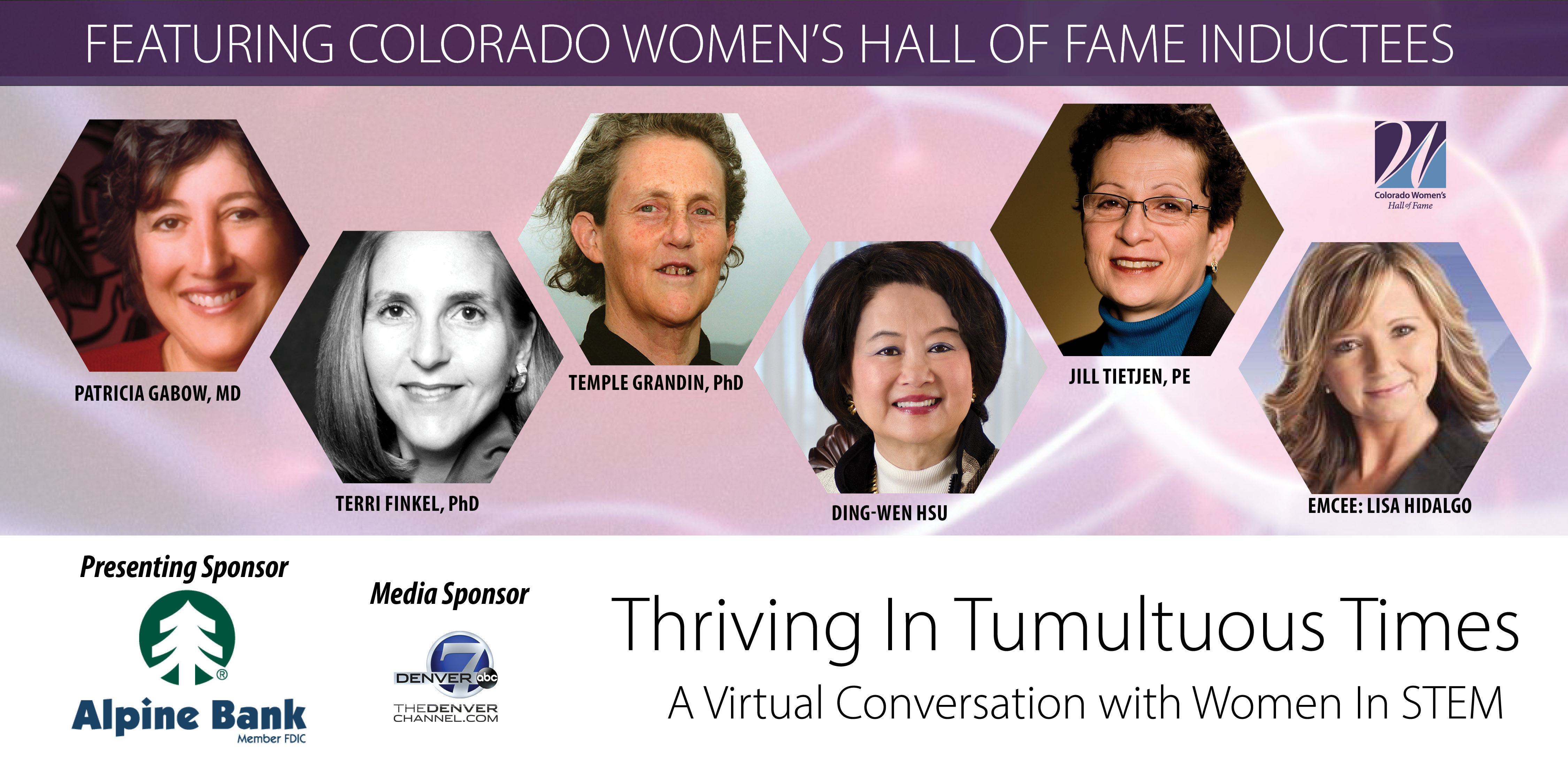 Bring the STEM event to your home, office, backyard, or online as we gather together with thousands across the state of Colorado. As a host, you invite 6 - 10 colleagues, friends, family, and neighbors, to join our Inductee panelist in a roaring discussion of the current climate we are facing at this time in our lives. And while you’re hosting, help the Colorado Women’s Hall of Fame raise funds to extend their impact with the wonderful legacies of the 172 Inductees!Make your House Party your own - host a wine and cheese party, a BBQ, a Dessert party, or online! You have the date, October 22, 2020, you have the guests…now what? Here are our suggestions to host a House Party for the STEM event: House Parties can be held virtually, at your home, in your backyard, at your office, or in any community space welcoming social gatheringsSend out an invite – either to attend in person at your home or to have a watch party. Don’t forget to invite friends and colleagues outside of Colorado who would be inspired by the event!Cost for the House Party sponsorship is $500 and includes Host name listed in the event program and a House Party box for 10 people. Get creative with fundraising with your group; ask for a donation, request a “ticket fee” for the event; sharing the link to the CWHF donation page on our website can be an easy way to direct your guests to donate.  Share your fun by using #CWHFthriving to post pics and comments during your party!We so appreciate your support in inspiring your “circle” of friends and colleagues with the legacies of these extraordinary women and increasing the financial support for the Colorado Women’s Hall of Fame’s next 35 years!